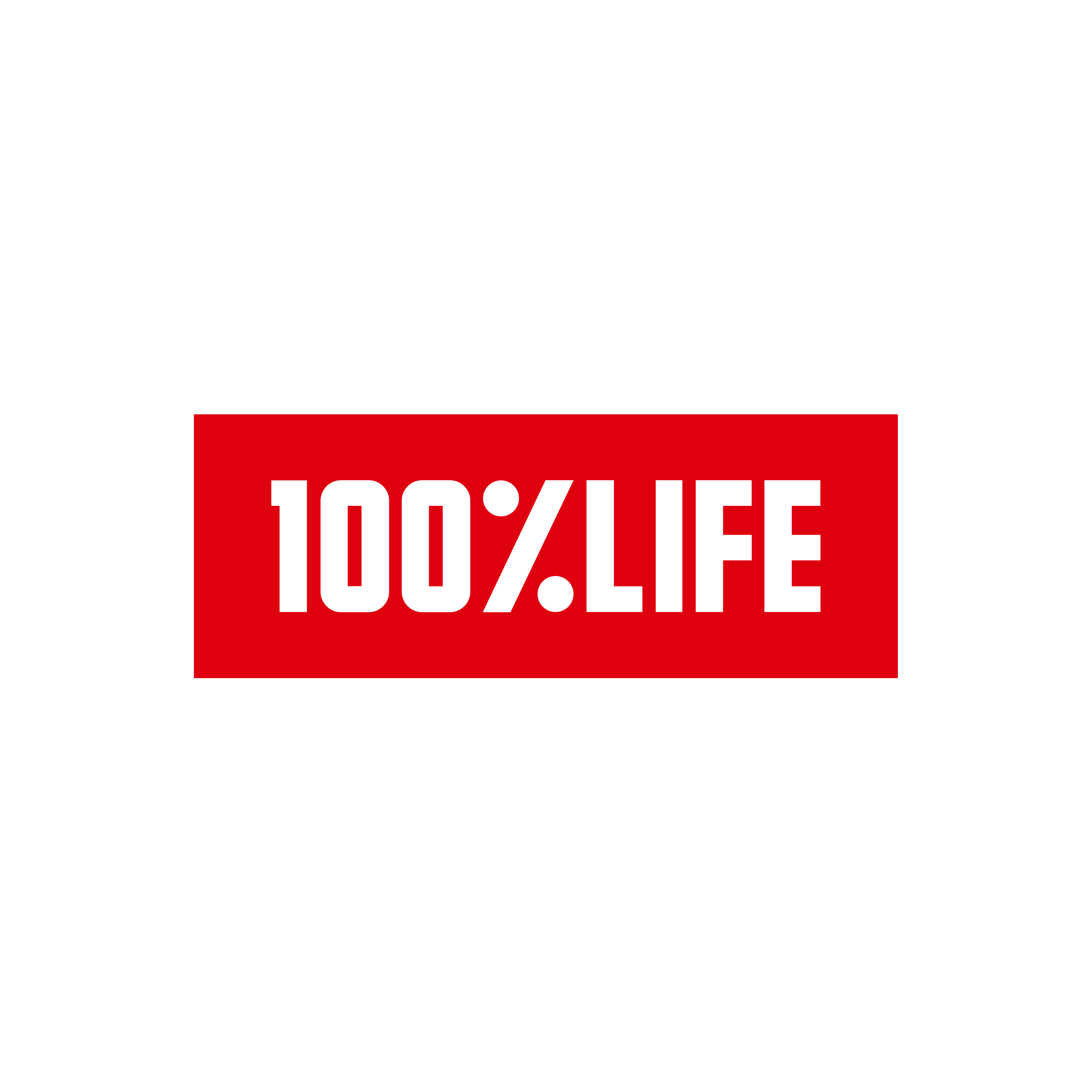 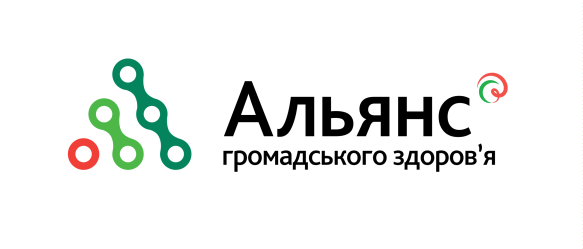 Благодійна організація «100 ВІДСОТКІВ ЖИТТЯ» таМіжнародний благодійний фонд «Альянс громадського здоров’я»оголошує відкритий конкурс проектівм. Київ									01.08.2018 р.Конкурс оголошується на здійснення діяльності в рамках проекту «Прискорення прогресу у зменшенні тягаря туберкульозу та ВІЛ-інфекції шляхом надання універсального доступу до своєчасної та якісної діагностики та лікування туберкульозу, розширення доказово обґрунтованої профілактики, діагностики та лікування ВІЛ-інфекції, створення життєздатних та стабільних систем охорони здоров'я», що реалізується за фінансової підтримки Глобального Фонду по боротьбі зі СНІДом, туберкульозом та малярією.Пріоритетами конкурсу є досягнення  Цілей:побудова життєздатних і стійких систем з моніторингу порушень прав та надання безоплатної правової допомоги силами спільнот уразливих до ВІЛ,зменшення рівня стигми та дискримінації серед співробітників правоохоронних органів по відношенню до секс-працівників, зниження гендерної дискримінації пов'язаної з ВІЛ, шкідливих гендерних норм та насильства щодо жінок та дівчат,забезпечення реалізації права на здоров’я представникам ключових груп,  розширення правових можливостей для найбільш вразливих до ВІЛ груп.Термін реалізації проектів – з 01.09.2018 до 31.12.2018 року.Предметом конкурсу є Проектна Заявка, яка повністю відповідає вимогам цього оголошення.Метою конкурсу є визначення організацій, які здійснюватимуть діяльність за програмним компонентом/програмними компонентами:Благодійна допомога за результатами конкурсу буде надаватися у національній валюті України – гривніРезультати конкурсу є попередніми та будуть фіналізовані після підписання Угоди про надання гранту між Організаторами та Глобальним Фондом для боротьби зі СНІДом, туберкульозом та малярією.Умови участі в конкурсіДо участі в конкурсі запрошуються неприбуткові державні та недержавні організації, які мають відповідний досвід роботи у сфері протидії епідемії ВІЛ/СНІД і ТБ та досвід роботи з уразливими групами та відповідають наступним вимогам:є офіційно зареєстрованими дієздатними юридичними особами за чинним законодавством України;мають необхідний обсяг право- та дієздатності для того, щоб: а) самостійно здійснювати права власника щодо належного майна; б) виконувати запропонований проект у повному обсязі; в) укласти договір з Організаторами конкурсу.Не допускатимуться до участі в конкурсі організації, у яких на час подання проекту наявні не закриті/невирішені скарги, позови, розслідування, інші факти, що можуть загрожувати або негативно вплинути на спроможність організації виконувати проект, якщо про зазначені факти відомо Організаторам конкурсу. Також не допускаються до участі в конкурсі організації, які на час подання проекту перебувають в стані реорганізації. Організації повинні надати підтвердження наявного доступу до цільових груп Конкурсу,  досвіду роботи з ними та підтвердження взаємодії у вигляді листа-підтримки.Опис програмних компонентів:Модуль 3: Усунення бар’єрів, що порушують права людини в отриманні медичних/соціальних послуг, пов’язаних з ВІЛ-інфекцією.Програмний компонент 35M: Подолання стигми та дискримінації стосовно секс працівників з боку представників правоохоронних органів на національному та регіональному рівнях Завдання: зменшення рівня стигми та дискримінації по відношенню до секс працівників шляхом проведення інформаційно-освітніх навчальних заходів для представників правоохоронних органів на національному та регіональному рівнях.Цільова група: Представники правоохоронних органів (Національна поліція, Служба безпеки України), органів прокуратури. Представники спільноти секс працівників.Географічне охоплення: усі регіони України.Основні заходи проекту:Розробка навчальних модулів щодо проведення тренінгів зі зменшення рівня стигми та дискримінації по відношенню до секс працівників; Проведення тренінгів для тренерів із числа представників спільноти секс працівників;Проведення інформаційно-освітніх заходів для представників правоохоронних органів, органів прокуратури щодо формування толерантного ставлення до представників спільноти секс працівників; 4)	Забезпечення медіа-підтримки проектних та адвокаційних заходів відповідно до особливостей цільової аудиторії.Очікувані результати:Розроблено навчальні модулів щодо проведення тренінгів зі зменшення рівня стигми та дискримінації по відношенню до секс працівників; Проведено не менше 2 тренінгів для тренерів із числа представників спільноти секс працівників;Проведено не менше 100 інформаційно-освітніх заходів для представників правоохоронних органів, органів прокуратури щодо толерантного ставлення до секс працівників;Забезпечено медіа-підтримку проектних та адвокаційних заходів відповідно до особливостей цільової аудиторії.Особливі вимоги: Успішний досвід правозахисної та/або освітньої діяльності не менше 2-х років (має бути підтверджений відповідними документами, наприклад: судові рішення, звіти про діяльність організації за останні 3 роки);Наявність рекомендаційних листів від партнерів, донорів та представників цільової аудиторії проекту;Перевага надаватиметься організаціям, які мають підтверджений успішний досвід у проведенні інформаційно-освітніх заходів для регіональних представників цільової аудиторії проекту. Програмний компонент 36М: Подолання стигми та дискримінації стосовно уразливих до ВІЛ груп населення, які перебувають/перебували у пенітенціарній системі, з боку представників правоохоронних органів на національному та регіональному рівнях.Завдання: зменшення рівня стигми та дискримінації по відношенню до ключових груп населення, уразливих до ВІЛ, шляхом проведення інформаційно-освітніх навчальних заходів для представників правоохоронних органів на національному та регіональному рівнях.Цільова аудиторія: Представники правоохоронних органів, органів прокуратури, департаменту пробації, управління медичного забезпечення Міністерства юстиції. Не медичні фахівців, які надають послуги затриманим, ув'язненим та колишнім ув'язненим у пенітенціарній системі.Географічне охоплення: усі регіони України.Основні заходи проекту:1)  Проведення інформаційно-освітніх заходів для не медичних фахівців, які надають послуги затриманим, ув'язненим та колишнім ув'язненим у пенітенціарній системі, щодо прав ув'язнених, стигматизації та дискримінації;2) Розробка та проведення адвокаційних заходів щодо затвердження алгоритму взаємодії між департаментом пробації, управлінням медичного забезпечення Міністерства юстиції та НУО щодо надання підтримки ув'язненим, які незабаром звільнятимуться та звільненим особам у напрямку подолання стигматизації та дискримінації;3) Проведення тренінгу для представників департаменту пробації, управління медичного забезпечення Міністерства юстиції та НУО щодо реалізації алгоритму взаємодії при наданні підтримки ув'язненим, які незабаром звільнятимуться, та звільненим особам у напрямку подолання стигматизації та дискримінації;4) Проведення інформаційно-освітніх заходів для представників регіональних органів прокуратури щодо нагляду та реагуванню на порушення прав осіб, які належать до ключових груп населення, уразливих до ВІЛ, у місцях позбавлення волі. 5)	Забезпечення медіа-підтримки проектних та адвокаційних заходів відповідно до особливостей цільової аудиторії.Очікувані результати:Проведено не менше 25 інформаційно-освітніх заходів для представників правоохоронних органів, органів прокуратури щодо толерантного ставлення до ключових груп населення, уразливих до ВІЛ.Проведено не менше 5 інформаційно-освітніх заходів для представників правоохоронних органів, органів прокуратури щодо основних принципів зменшення шкоди  від вживання ін'єкційних наркотиків серед ключових груп населення, уразливих до ВІЛ.Проведено організацією не менше 5 інформаційно-освітніх заходів для немедичних фахівців, які надають послуги затриманим, ув'язненим та колишнім ув'язненим у пенітенціарній системі, щодо дотримання прав ув'язнених, подолання стигматизації та дискримінації по відношенню до них. Розроблено алгоритм взаємодії між департаментом пробації, управлінням медичного забезпечення Міністерства юстиції та НУО щодо надання підтримки ув'язненим, які незабаром звільнятимуться, та звільненим особам у напрямку подолання стигматизації та дискримінації. Проведено не менше 1 тренінгу для представників департаменту пробації, управління медичного забезпечення Міністерства юстиції та НУО щодо реалізації алгоритму взаємодії при наданні підтримки ув'язненим, які незабаром звільнятимуться, та звільненим особам у напрямку подолання стигматизації та дискримінації;Проведено не менше 1 інформаційно-освітнього заходу для представників регіональних органів прокуратури щодо нагляду та реагуванню на порушення прав осіб, які належать до ключових груп населення, уразливих до ВІЛ, у місцях позбавлення волі.Особливі вимоги: Успішний досвід правозахисної та освітньої діяльності не менше 1-го року (має бути підтверджений відповідними документами, наприклад: судові рішення;Наявність рекомендаційних листів від партнерів, донорів та представників цільової аудиторії проекту;Перевага надаватиметься організаціям, які мають підтверджений успішний досвід у проведенні інформаційно-освітніх заходів для регіональних представників цільової аудиторії проекту. Перевага надаватиметься консорціуму неприбуткових організацій, які (1) працюють в правозахисній сфері та/або (2) представляють інтереси ключових спільнот. Програмний компонент 37M: Створення мережі параюристів для моніторингу порушень прав ЧСЧ, підлітків яких торкнулась епідемія ВІЛ/СНІДЗавдання: покращення якості та клієнтоорієнтованих послуг з безоплатної правової допомоги відповідно до потреб ЧСЧ та підлітків яких торкнулась епідемія ВІЛ/СНІД, моніторинг порушення їх прав.Цільова аудиторія:представники спільноти ЧСЧ, підлітки, яких торкнулась епідемія ВІЛ/СНІД.Географічне охоплення: усі регіони України.Основні заходи проекту:Створення школи параюристів із числа представників спільноти ЧСЧ та підлітків яких торкнулась епідемія ВІЛ/СНІД, розробка навчальних модулів та алгоритмів з моніторингу порушення прав і надання першої допомоги у вигляді правових консультацій, інформації та перенаправлення.Розробка довідника для параюриста-практика з моніторингу порушення прав та надання правових консультацій.Проведення модульних тренінгів для параюристів із числа спільноти ЧСЧ та підлітків яких торкнулась епідемія ВІЛ/СНІД з метою отримання навичок проведення моніторингу порушення прав та надання першої правової допомоги у вигляді правових консультацій.Створення національної мережі параюристів, надання послуг параюристами на базі організацій спільнот ЧСЧ та підлітків які постраждали від епідемії ВІЛ/СНІД. Налагодження співпраці з мережами державних та недержавних центрів надання безкоштовної правової допомоги, створення єдиної бази організацій - надавачів безкоштовної юридичної допомоги. Розробка та адвокація затвердження документів з удосконалення нормативно-правової бази щодо підготовки параюристів.Рутинний моніторинг порушення прав ЧСЧ, підлітків яких торкнулась епідемія ВІЛ/СНІД.Очікувані результати:Створено школу параюристів із числа представників спільноти ЧСЧ, підлітків яких торкнулась епідемія ВІЛ/СНІД, розробка навчальних модулів та алгоритмів з надання першої  правової допомоги у вигляді правових консультацій, інформації та перенаправлення.Розроблено довідник для параюриста-практика з надання правових консультацій.Проведено не менш ніж 3 модульних тренінги для параюристів із числа спільноти ЧСЧ, підлітків яких торкнулась епідемія ВІЛ/СНІД з метою отримання навичок надання першої допомоги у вигляді правових консультацій.Створено національну мережу параюристів, надання послуг параюристами на базі організацій спільнот ЧСЧ, підлітків які постраждали від епідемії ВІЛ/СНІД. Налагоджено співпрацю з мережами державних та недержавних центрів надання безкоштовної правової допомоги, створено єдину базу організацій - надавачів безкоштовної юридичної допомоги.  Розроблено та проадвокатовано затвердження документів з удосконалення нормативно-правової бази щодо підготовки параюристів.Рутинний моніторинг порушення прав ЧСЧ, підлітків яких торкнулась епідемія ВІЛ/СНІД, результати подані у тіньові звіти ООН.Особливі вимоги: Успішний досвід правозахисної та/або освітньої діяльності не менше 3-х років (має бути підтверджений відповідними документами, наприклад: судові рішення, звіти про діяльність організації за останні 3 роки);Наявність рекомендаційних листів від партнерів, донорів та представників цільової аудиторії проекту;Підтверджений успішний досвід у проведенні інформаційно-освітніх заходів для регіональних представників цільової аудиторії проекту. Програмний компонент 38М: Посилення якості системи надання безоплатної правової допомоги в Україні ключовим групам населення, уразливих до ВІЛ.Завдання: розширення доступу, покращення якості та сенсибілізації послуг безоплатної правової допомоги відповідно до потреб ключових груп населення, уразливих до ВІЛ.Цільова аудиторія: 1)  Громадські активісті та фахівці, які залучені до роботи у сфері захисту прав уразливих груп.2) Люди, які живуть з ВІЛ/СНІД (далі - ЛЖВ); особи, хворі на туберкульоз; представники ключових спільноти ЛЖВ, до яких належать: чоловіки, які мають секс з чоловіками (надалі – ЧСЧ); секс працівники; засуджені та колишні ув’язнені, жінки, які живуть з ВІЛ; люди, які вживають ін’єкційні наркотики (надалі – ЛВІН), підлітки.Географічне охоплення: усі регіони України.Основні заходи проекту:1) Розробка навчальних модулів та алгоритмів надання безоплатної правової допомоги фахівцям з захисту прав ключових груп населення, уразливих до ВІЛ, на доступ до послуг з ВІЛ / ТБ.2) Проведення інформаційно-освітніх заходів для громадських активістів та фахівців, які залучені до роботи у сфері захисту прав представників ключових груп населення, уразливих до ВІЛ, з питань надання безоплатної правової допомоги для фахівців з захисту прав уразливих груп на доступ до послуг з ВІЛ / ТБ.3) Проведення аналізу та розробка звіту з вдосконалення нормативно-правової бази щодо покращення доступу представників спільноти, уразливих до ВІЛ та ТБ, до юридичної допомоги.4) Розробка та адвокація затвердження документів з вдосконалення нормативно-правової бази щодо покращення доступу представників спільноти, уразливих до ВІЛ та ТБ до юридичної допомоги.Очікувані результати:Розроблено навчальну програму модулю та відповідний алгоритм надання безоплатної правової допомоги для фахівців з захисту прав на доступ до континууму послуг з ВІЛ/ТБ/ВГС для уразливих груп населення. Проведено не менше ніж 10 інформаційно-освітніх заходів для громадських активістів та фахівців, які залучені до роботи у сфері захисту прав уразливих груп, щодо надання безоплатної правової допомоги для фахівців з захисту прав уразливих груп на доступ до послуг з ВІЛ / ТБ.Проаналізовано нормативно-правову базу щодо покращення доступу представників уразливих до ВІЛ та ТБ груп населення до юридичної допомоги та підготовлено звіт з її вдосконалення.Розроблено та проадвокатовано затвердження документів з вдосконалення нормативно-правової бази щодо покращення доступу представників уразливих до ВІЛ та ТБ груп населення до юридичної допомоги.Особливі вимоги: Успішний досвід правозахисної та освітньої діяльності не менше 3-х років (має бути підтверджений відповідними документами, наприклад: судові рішення, звіти про діяльність організації за останні 3 роки);Наявність рекомендаційних листів від партнерів, донорів та представників цільової аудиторії проекту;Перевага надаватиметься організаціям, які мають підтверджений успішний досвід у проведенні інформаційно-освітніх заходів для регіональних представників цільової аудиторії проекту. Програмний компонент 39M: Інтеграція компонента з протидії гендерному насильству у програми лікування, профілактики ВІЛ, догляду та підтримкиЗавдання: розробка і моніторинг інтервенцій з протидії гендерно обумовленого насильства у програмах лікування, профілактики ВІЛ, догляду та підтримки.Цільова група: Клієнти програм з лікування, профілактики ВІЛ, догляду та підтримки, випадків гендерно обумовленого насильства та представники спільнот (наприклад, жінки, які живуть з ВІЛ; жінки ЛВНІ; секс працівники та секс працівниці; трансгендерні жінки і трансгендерні чоловіки тощо)Географічне охоплення: усі регіони України.Основні заходи проекту:Розробка навчального тренінгового модулю з моніторингу випадків гендерно обумовленого насильства силами спільнот та/або клієнтів програм з лікування, профілактики ВІЛ, догляду та підтримки;Проведення тренінгів для представників спільнот та/або клієнтів програм з лікування, профілактики ВІЛ, догляду та підтримки з метою отримання знання та навичок  щодо здійснення моніторингу  випадків гендерно обумовленого насильства;Розробка механізму та інструменту моніторингу  гендерно обумовленого насильства силами спільнот та/або клієнтів програм з лікування, профілактики ВІЛ, догляду та підтримки.Очікувані результати:Розроблено навчальний тренінговий модуль з моніторингу випадків гендерно обумовленого насильства силами спільнот та/або клієнтів програм з лікування, профілактики ВІЛ, догляду та підтримки;Проведено не менше 1 тренінгу для представників спільнот та/або клієнтів програм з лікування, профілактики ВІЛ, догляду та підтримки з метою отримання знання та навичок  щодо здійснення моніторингу  випадків гендерно обумовленого насильства;Розроблено механізм та інструмент мониторингу гендерно обумовленого насильства силами спільнот та/або клієнтів програм з лікування, профілактики ВІЛ, догляду та підтримки.Особливі вимоги: Успішний досвід освітньої діяльності не менше 2-х років (має бути підтверджений відповідними документами, наприклад: звіти про діяльність організації за останні 3 роки);Наявність рекомендаційних листів від партнерів, донорів та представників цільової аудиторії проекту;Підтверджений успішний досвід у проведенні інформаційно-освітніх заходів для регіональних представників цільової аудиторії проекту. Програмний компонент 40М: Посилення спроможності  національних механізмів моніторингу порушень прав уразливих до ВІЛ груп населення в місцях позбавлення волі.Завдання: підвищення обізнаності працівників правоохоронних органів щодо ролі законодавства у боротьбі з ВІЛ, боротьбі з насильством, стигмою та дискримінацією, іншими порушеннями прав людини щодо уразливих до ВІЛ груп населення.Цільова аудиторія: громадські активісти, які залучені до моніторингу стану дотримання прав людини в закладах примусового утримання, слідчих ізоляторах, інших місць позбавлення волі.Географічне охоплення: усі регіони України. Основні заходи проекту:1) Розробка навчальних модулів та проведення освітніх заходів для громадських активістів щодо проведення моніторингу з дотримання прав ув'язнених, з питань доступу до послуг з  профілактики, лікування, соціального супроводу ВІЛ, ТБ, ВГС, ЗПТ  у пенітенціарних установах. 2) Розробка навчальних модулів та проведення інформаційно-освітніх заходів для громадських активістів, які залучені до моніторингу стану дотримання прав людини в закладах пенітенціарної системи щодо моніторингу надання медичної допомоги (в т.ч. ЗПТ), в місцях досудового утримання.3) Організація та проведення моніторингових візитів до закладів примусового утримання, слідчих ізоляторів, інших місць позбавлення волі щодо дотримання прав людини, зокрема надання медичної допомоги уразливим до ВІЛ групам населення.4) Оформлення результатів проведення моніторингових візитів до закладів примусового утримання, слідчих ізоляторів, інших місць позбавлення волі щодо дотримання прав людини, зокрема: підготовка прес-релізів, експертних досліджень, звіту моніторингової групи, акту реагування Уповноваженого Верховної Ради України з прав людини (за потреби).5) Розробка, публікація та поширення звіту за результатами проведення моніторингу дотримання прав ув'язнених у напрямку доступу до послуг з профілактики, лікування, соціального супроводу ВІЛ, ТБ, ВГС у пенітенціарних установах.6) Забезпечення дієвої та продуктивної участі громадських активістів, які задіяні у роботі Національного превентивного механізму, у міжнародних та національних конференцій. 7) Забезпечення поширення успішних практик здійснення моніторингу стану дотримання прав людини в закладах примусового утримання, слідчих ізоляторах, інших місць позбавлення волі, серед громадськості шляхом створення інформаційної платформи НПМ. 8)	Забезпечення медіа-підтримки проектних заходів відповідно до особливостей цільової аудиторії.Очікувані результати:1) Розроблено навчальні модулі щодо проведення моніторингу з дотримання  прав ув'язнених, з питань доступу до послуг з профілактики, лікування, соціального супроводу ВІЛ, ТБ, ВГС, ЗПТ у пенітенціарних установах. 2) Проведено навчально-освітні заходи з моніторингу прав ув'язнених щодо доступу до профілактики, лікування, соціального супроводу ВІЛ, ТБ, ВГС, ЗПТ послуг у пенітенціарних установах для не менше ніж 48 для громадських активістів, які залучені до моніторингу стану дотримання прав людини в закладах примусового утримання, слідчих ізоляторах, інших місць позбавлення волі.3) Розроблено навчальні модулі та проведено інформаційно-освітні заходи для не менше ніж 48 громадських активістів, які залучені до моніторингу стану дотримання прав людини в закладах пенітенціарної системи щодо моніторингу надання медичної допомоги (в т.ч. ЗПТ), в місцях досудового утримання.4) Проведено та оформлено не менше ніж 15 візитів Національного превентивного механізму до закладів примусового утримання, слідчих ізоляторів, інших місць позбавлення волі щодо дотримання прав людини, зокрема надання медичної допомоги уразливим до ВІЛ групам населення. 5) Розроблено, опубліковано та поширено звіт за результатами проведення моніторингу з дотримання прав ув'язнених у напрямку  доступу до послуг з профілактики, лікування, соціального супроводу ВІЛ, ТБ, ВГС у пенітенціарних установах. Особливі вимоги: Успішний досвід правозахисної та освітньої діяльності не менше 2-х років (має бути підтверджений відповідними документами, наприклад: судові рішення, звіти про діяльність організації за останні 2 роки);Наявність рекомендаційних листів від партнерів, донорів та представників цільової аудиторії проекту;Перевага надаватиметься організаціям, які мають підтверджений успішний досвід у проведенні інформаційно-освітніх заходів для регіональних представників цільової аудиторії проекту. Загальна інформація щодо проведення конкурсу:Загальна інформація щодо проведення конкурсуКонкурс проводиться у один етап: конкурс повних проектних Заявок (далі-Заявок).Пакет  документів, які повинні бути подані на Конкурс:·         Проект·         Детальний робочий план·         Бюджет·         Таблиця персоналу проекту·         Листи підтримки·        Реєстраційні документи НУО (Статут, Довідка про надання неприбуткового статусу НУО, Довідка з ЕДРПОУ)Блоки опису напрямів, на які заявник не подається, рекомендовано видалити з документу. Формат тексту – шрифт Tahoma, розмір 11.Назва файлу повинна бути короткою та містити: назву документу/назву організації.Розгляд та оцінку поданих від організацій-заявників Заявок проводить Експертно-відбіркова комісія.Під час розгляду проводиться оцінка спроможності організацій щодо охоплення представників груп ризику в регіоні, виконання індикаторів у попередніх періодах, частки адміністративних видатків у всіх видатках, можливого конфлікту інтересів та аналіз реалістичності ставок заробітної плати та консультаційних послуг, що сплачуватимуться Заявником окремим працівникам або консультантам, зазначеним в заявці.Цілі з охоплення можуть бути відкориговані в залежності від результатів проведеного національного конкурсу.До нових заявників-переможців конкурсу, з якими немає позитивного досвіду співпраці шляхом надання гранту за останні три роки, можуть бути проведені премоніторингові візити для оцінки їх спроможності.Календарний план конкурсуПодача Заявки здійснюється через мережу Інтернет за допомогою відповідного веб-інтерфейсу на сайті.Для того, щоб подати заявку через мережу Інтернет, організації необхідно надіслати офіційний лист з печаткою організації та підписом керівника, зазначивши уповноважену особу, яка матиме доступ до Вашого профілю на сайті подачі заявок, із обов’язковим зазначенням контактних даних: електронної адреси й телефону. Лист у відсканованому вигляді необхідно надіслати на адресу technical_support@network.org.ua У відповідь організація отримає права доступу на сайт подачі заявок: персональний логін, пароль, посилання на сайт. За посиланням на сайті Ви зможете знайти інструкцію щодо користування електронною базою подачі заявок.Просимо взяти до уваги, що можливість вносити зміни на сайті у Вас буде тільки до 17:00 13.08.2018 – кінцевого терміну подачі заявок. Після вказаного терміну Ваш логін та пароль будуть анульовані і внесення будь-яких змін буде неможливе.Питання щодо технічної роботи з сайтом подачі заявок  надсилати на електронну адресу technical_support@network.org.ua. Запити щодо роз’яснення порядку подачі заявки та заповнення документів Заявки повинні надсилатись у письмовому вигляді на електронну адресу applicants@network.org.ua. Відповіді надаються на письмові запити, отримані не пізніше  10.08.2018.Кодова назва Вашої Програми (розділ «Дані про проекти» на сайті подачі заявок), на яку Ви подаєтесь - GF_2018_11.Умови щодо фінансуванняУчасник конкурсу, поданням проектної заявки на конкурс: Гарантує відсутність вже отриманого або очікуваного фінансування від інших донорів на цілі та завдання, які визначені поданою заявкою та включені в її бюджет;Гарантує, що бюджет  поданої заявки складено з урахуванням справедливого та обґрунтованого розподілу часток фінансування між донорами. Гарантує, що у разі підтримки поданої Заявки Організаторами конкурсу Заявник до укладання з Організаторами конкурсу правочину про надання благодійної допомоги отримає від усіх своїх інших донорів, з якими вже укладені або планується укладення правочинів про отримання фінансування на 2018 рік, офіційну відповідь про можливість або неможливість надання Заявником Організаторам конкурсу, Місцевому Агенту Фонду (МАФ) або іншим уповноваженим представникам Глобального фонду для боротьби зі СНІДом, туберкульозом та малярією детальної інформації про всі кошти, які Набувач від них отримує або отримуватиме з метою запобігання ризику подвійного фінансування окремих ліній Бюджету та/або діяльності, передбаченої Проектом.Якщо передбачена Заявкою діяльність фінансується іншими донорами, учасник конкурсу має подати бюджет, що відповідає наступним принципам: а) має бути виключена діяльність за проектом, що вже отримала фінансування від іншого донора (за винятком розширення обсягу такої діяльності, при цьому додаткова діяльність/розширення діяльності є потрібною та обґрунтованою, буде доповнювати вже існуючу діяльність, не передбачатиме дублювання діяльності та фінансування, не допускатиме необґрунтованих витрат); б) розподіл часток фінансування діяльності учасника конкурсу між донорами є прозорим, справедливим та обґрунтованим.У випадку, якщо проектною пропозицією передбачається здійснення діяльності, що вимагає отримання ліцензії, учасник конкурсу має надати відповідну ліцензію або попередню угоду з організацією, що має відповідну ліцензію та буде виконувати зазначену діяльність.Інші умови До участі у конкурсі допускаються лише Заявки, які повністю відповідають умовам конкурсу. Відповідність Заявок умовам конкурсу Організатори конкурсу визначають на власний розсуд.Оцінювання  поданих заявок буде проводитись Організаторами конкурсу на власний розсуд, виходячи з власного бачення мети, цілей та завдань конкурсу. Винагородою переможцеві конкурсу буде укладення правочину про надання цільової благодійної допомоги з Організаторами конкурсу на умовах, викладених у Заявці учасника, з урахуванням зауважень Експертно-відбіркової комісії та Організаторів конкурсу.Відповідальність Організаторів конкурсу не виходить за межі винагороди, визначеної умовами конкурсу.Організатори конкурсу не несуть відповідальності за неможливість контакту з учасником конкурсу, якщо будь-яка інформація про учасника конкурсу повідомлена неправильно. Учасник несе особисту відповідальність за достовірність наданої ним інформації.У випадку виникнення ситуації, що припускає неоднозначне тлумачення умов конкурсу, та/або питань, не врегульованих умовами конкурсу, остаточне рішення приймається Організаторами конкурсу. Рішення Організаторів конкурсу є остаточним та оскарженню не підлягає.Участю у конкурсі та поданням  проектної заявки учасник підтверджує, що він ознайомлений з принципами та вимогами Глобального фонду для боротьби зі СНІДом, туберкульозом та малярією до набувачів коштів, викладеними у Кодексі поведінки для набувачів, який знаходиться у вільному доступі на веб-сайті Глобального фонду https://www.theglobalfund.org/media/6011/corporate_codeofconductforrecipients_policy_en.pdf - англійською мовою, та переклад російською мовою - https://www.theglobalfund.org/media/6014/corporate_codeofconductforrecipients_policy_ru.pdfі зобов’язується їх дотримуватись.Спеціальні вимоги донора коштів (Глобального фонду для боротьби зі СНІДом, туберкульозом та малярією)Глобальним фондом для боротьби зі СНІДом, туберкульозом та малярією (далі - ГФ), донором коштів Організаторів конкурсу, встановлено обмеження щодо зайнятості працівників та консультантів у проектах, які оплачуються за рахунок коштів ГФ:обмеження щодо зайнятості працівників (осіб, які залучаються на підставі трудових договорів/контрактів):Допускається не більше 100% зайнятості працівника учасника конкурсу, при визначенні зайнятості враховується залучення працівника до виконання проектів, які фінансуються за кошти ГФ та з інших джерел фінансування, в т.ч. донорські кошти, державне фінансування тощо. (Під 100% зайнятості розуміється 40-годинний робочий тиждень.)консультанти за цивільно- правовими договорами залучаються на наступних умовах оплати їх послуг:за певний час надання послуг (погодинна оплата);за певний обсяг наданих послуг/виконаних робіт (наприклад, за одну сторінку перекладу, за одного залученого клієнта тощо). обмеження щодо оплати консультантів:погодинна оплата – допускається оплата не більше 40 годин на тиждень, беручи до уваги виплати за кошти Глобального фонду для боротьби зі СНІДом, туберкульозом та малярією та з інших джерел фінансування, в т.ч. донорські кошти, державне фінансування тощо;оплата за певний обсяг наданих послуг/виконаних робіт – без обмежень, з урахуванням ставок для оплати таких консультантів, які передбачені бюджетом проекту.Виконавці проекту можуть бути залучені лише за однією формою взаємовідносин, або як працівник на підставі трудового договору/контракту, або як консультант на підставі договору ЦПХ. 	Виплата додаткової винагороди за отримання ефективного результату лікування в усіх випадках повинна мати чіткий зв’язок з досягненням результату діяльності, яка направлена на досягнення програмних цілей проекту Глобального Фонду. Як приклад, винагорода може бути виплачена медичним працівникам, пацієнти яких досягли стійкої прихильності до лікування упродовж 3 місяців.Виплата додаткових винагород за отримання результатів лікування також повинна бути пов’язана з якістю надання медичних послуг, тобто повинна виплачуватися лише за умови надання медичним персоналом якісних послуг.Організатори конкурсу повідомляють, що зазначені вимоги не обмежують право працівників та консультантів учасника конкурсу бути залученими до проектів, які фінансуються іншими донорами. Встановлюються лише спеціальні обмеження на оплату праці та послуг консультантів за кошти Глобального фонду для боротьби зі СНІДом, туберкульозом та малярією.Вартість адміністративних та офісних витрат (в тому числі зарплат адміністративного персоналу) не повинна перевищувати 25% запитуваного бюджету на надання послуг. В разі наявності у організації поточного фінансування за кошти ГФ в структурі поданих на конкурс адміністративних витрат повинні бути зазначені лише ті витрати, що ще не фінансуються за рахунок ГФ або інших донорів, та є дійсно необхідними для виконання програмних цілей. Санкція за недотримання спеціальних вимог: з переможцями конкурсу буде укладено відповідні угоди про надання грантів, які передбачають, що невиконання зазначених вимог є істотним порушенням угоди та призводить до визнання коштів, витрачених з порушенням, витраченими нецільовим чином. При розробці бюджету Проектної заявки врахування зазначених обмежень є обов’язковим. Організатори конкурсу залишають за собою право на внесення змін до бюджету з метою дотримання зазначених вище спеціальних вимог донора коштів, у тому числі зменшення ставок оплати працівників та консультантів. Обмеження щодо товарів медичного призначенняУ разі, якщо закупівля товарів медичного призначення є необхідною та достатньо обґрунтованою, необхідно вибирати лише товари, які зазначені у списку товарів медичного призначення, дозволених до закупівлі у рамках Гранту ГФ (додаток до Оголошення).Захист персональних данихУ випадку, якщо Заявка містить персональні дані у розумінні Закону України «Про захист персональних даних» № 2297-VI від 01.06.2010р., учасник конкурсу зобов’язується забезпечити отримання письмової згоди на збирання, зберігання, поширення та використання інформації про фізичних осіб у осіб, які зазначені у Заявці, як це передбачено Законом України «Про інформацію», а також отримати від таких фізичних осіб згоду на обробку персональних даних. При цьому така згода має містити вичерпну інформацію, яка  передбачена Законом України «Про захист персональних даних».Поданням Заявки учасник конкурсу, діючи добровільно, законно, усвідомлено, маючи всі необхідні права та повноваження, надає Організаторам конкурсу згоду на обробку даних (персональних та/або ідентифікуючих), а також персональних даних суб’єктів персональних даних, що передаються/повідомляються  учасником конкурсу у Заявці. Організаторами конкурсу включено персональні та ідентифікуючі дані учасників конкурсу до відповідних баз персональних даних Організаторів конкурсу. Метою обробки даних учасника конкурсу є забезпечення реалізації відносин, що виникають між Організаторами конкурсу та учасником конкурсу відповідно до цього оголошення та у зв’язку із ним, відносин у сфері господарської та інформаційної діяльності, а також будь-яких інших відносин, що виникають в процесі та/або у зв'язку із оголошенням конкурсу/участю у ньому та вимагають обробки відповідних даних, в тому числі внаслідок виконання обов'язків, встановлених чинним законодавством (включаючи виконання законних вимог органів та посадових осіб державної влади та місцевого самоврядування). Участю у конкурсі учасник підтверджує, що йому надано всю необхідну та належну інформацію, що стосується, в тому числі, але не обмежуючись, мети обробки персональних даних, баз персональних даних Організаторів конкурсу, до яких включено дані учасника конкурсу, їх володільців та розпорядників, способів захисту персональних даних. Участю у конкурсі учасник також підтверджує та гарантує, що йому повідомлено про права суб’єктів персональних даних, передбачені  ст. 8 Закону України «Про захист персональних даних» № 2297-VI від 01.06.2010р.Звертаємо Вашу увагу!Організатори конкурсу не несуть відповідальності за роботу Інтернету, будь-які помилки, внаслідок яких документи проектної пропозиції не завантажились, були загублені чи пошкоджені, у випадку виникнення форс-мажорних обставин.Порушення інструкції щодо роботи з сайтом для подання Заявок може призвести до неправильного подання Заявки, а, відповідно, до її дискваліфікації.Про результати конкурсу учасники будуть повідомлені письмово й електронною поштою до 27.08.2018.Благодійна допомога не надаватиметься прибутковим організаціям, політичним партіям та фізичним особам.Матеріали, подані на конкурс, не рецензуються.Причини відмови у підтримці проектної пропозиції не повідомляються.Рішення щодо обрання виконавчих партнерів оскарженню не підлягають.Учасник несе особисту відповідальність за достовірність наданої ним інформації.Участь у конкурсі є підтвердженням погодження учасника з усіма умовами конкурсу та його зобов’язаннями належно їх виконувати.Бажаємо Вам успіху![1] Посібник по бюджетуванню Грантів Глобального Фонду (The Global Fund Guidelines for Grant Budgeting, June 2017 Geneva, Switzerland). https://www.theglobalfund.org/media/3261/core_budgetinginglobalfundgrants_guideline_en.pdf№Назва програмного модулю та лініїОдиниці розрахункуВартість, гривня, UAHМодуль 3: Усунення бар’єрів, що порушують права людини в отриманні медичних/соціальних послуг, пов’язаних з ВІЛ-інфекцією.Модуль 3: Усунення бар’єрів, що порушують права людини в отриманні медичних/соціальних послуг, пов’язаних з ВІЛ-інфекцією.Модуль 3: Усунення бар’єрів, що порушують права людини в отриманні медичних/соціальних послуг, пов’язаних з ВІЛ-інфекцією.Модуль 3: Усунення бар’єрів, що порушують права людини в отриманні медичних/соціальних послуг, пов’язаних з ВІЛ-інфекцією.35MПодолання стигми та дискримінації стосовно секс працівників з боку представників правоохоронних органів на національному та регіональному рівняхПроект1 064 000,0036МПодолання стигми та дискримінації стосовно уразливих до ВІЛ груп населення, які перебувають/перебували у пенітенціарній системі, з боку представників правоохоронних органів на національному та регіональному рівнях.Проект1 234 000,0037MСтворення мережі параюристів для моніторингу порушень прав ЧСЧ, підлітків яких торкнулась епідемія ВІЛ/СНІДПроект2 680 000,0038МПосилення якості системи надання безоплатної правової допомоги в Україні уразливим до ВІЛ групам населення.Проект752 000,0039МІнтеграція компонента з протидії гендерному насильству у програми лікування, профілактики ВІЛ, догляду та підтримкиПроект238 000,0040МПосилення спроможності Національного превентивного механізму у здійсненні моніторингу порушень прав уразливих до ВІЛ груп населення, в місцях позбавлення волі.Проект1 108 000,00Етапи конкурсуДата/періодЗатвердження оголошення відкритого конкурсу31.07.2018Оголошення відкритого конкурсу та розміщення на сайті01.08.2018Надання технічних консультацій щодо заповнення Повної заявки02.08.2018 – 10.08.2018Кінцевий термін подання Повних заявок17:0013.08.2018Приймальна комісія14.08.2018Експертно-відбіркова комісія (ЕВК) В період з 15.08.2018 по 21.08.2018Рада директорів Основних Реципієнтів В період з 22.08.2018 по 23.08.2018Повідомлення результатів конкурсу НУО 27.08.2018Премоніторинг/рекомендації НУОДо 31.08.2018Підписання Угоди про надання грантуДо 17.09.2018